T.C.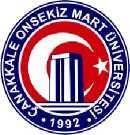 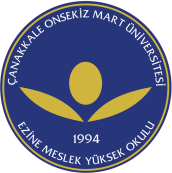 ÇANAKKALE ONSEKİZ MART ÜNİVERSİTESİ REKTÖRLÜĞÜ EZİNE MESLEK YÜKSEKOKULU MÜDÜRLÜĞÜ KALİTE GÜVENCE SİSTEMİ PUKÖ DÖNGÜSÜÜniversitemiz genelinde ve Meslek Yüksekokulumuz bünyesinde kalite güvence sistemi yönetiminde PUKÖ Döngüsü yönetim sistemi, eğitim öğretim, araştırma, idari ve toplumsal katkı süreçlerinde kararlılıkla uygulanmaktadır. Buna göre faaliyetler ve iç denetim planlanır. En az yılda bir kere olmak üzere yıllık faaliyet raporu hazırlanır ve iç denetim gerçekleştirilir.“İç Denetim Prosedürü”nce öngörülmüş olup uygulanan KİDR’de (kalite güvencesi, eğitim, araştırma, yönetimsel) süreçlerince iç değerlendirme sonucu kurumun iyileştirmeye açık alanları net bir biçimde belirlenmiştir. Belirlenen iyileştirmeye açık alanlar ile ilgili uygulamalar takip edilmiş ve her yıl faaliyet raporu ve iç denetim raporu hazırlanmıştır. İlgili raporlar kurumun kendi kendini iyileştiren sisteminin göstergesi olmakla birlikte kurumun dış gözle değerlendirilmesine de yol göstericidir. Kurumumuz alt birimlerince vizyon, misyon ve hedeflerimize paralel olarak kurulan kalite yönetim süreçlerine, ayrıca birim bazında çeşitli iç ve dış değerlendirme uygulamalarına sahiptir. İç denetim sonuçları ve kalite ile ilgili diğer gündem maddeleri,” Kurullar ve Yönetimi Gözden Geçirme Prosedürü''ne” göre yönetimi gözden geçirme toplantısında dış denetim öncesi görüşülür. Gerekçeli ve terminli olmak üzere kararlar alınır. Dış denetim bağımsız denetçiler tarafından gerçekleştirilir. Dış denetçiler tarafından belirlenen uygunsuzluklar yönetimi gözden geçirme toplantısında gündeme getirilir. Bu sayede PUKÖ döngüsü kapsamında sürekli iyileştirme çalışmaları çerçevesinde kurumun hedeflerine ulaşması sağlanarak yeni hedefler ve yol haritaları belirlenerek uygulanır ve denetlenir.Hizmet kalitesini geliştirmek üzere tüm birimlerinde Türkiye Yükseköğretim Yeterlilikler Çerçevesi (TYYÇ), Bologna Süreci ile bazı birimlerinde Toplam Kalite Yönetimi kapsamında EFQM Modeli, Akreditasyon Standartları gibi çeşitli kalite yönetimi ve güvencesi yaklaşımlarını bütünleşik olarak uygulayarak iç ve dış paydaşlara hizmet üretmekte ve sunmaktadır. Bu amaçla hizmet içi eğitim toplantıları ve anketler yapılmaktadır. Kurumdaki liderler (Bölüm Başkanları ve Program Danışmanları), akademik personel ve idari personel ile kurumun amaçları ve hedefleri doğrultusunda hedef birliğini sağlamak amacıyla stratejik plan doğrultusunda belirlenen uygulamaları gerçekleştirmektedir. Bu amaçla da akademik ve idari personele kurum içi toplantılar ve memnuniyet anketleri yapılmaktadır. Ayrıca, bireyin örgüt içindeki davranışları ile ilgili normlar sağlayan ortak değer yargıları ve inançlar düzenini oluşturan Kurum Kültürü analizi de yapılmaktadır.Böylelikle sürekli iyileştirmede, üniversitenin planlama ve yönetim yaklaşımı akademiye uygun bir "PUKÖ” döngüsü ile desteklenmiş olur. Bu ilkeler, aşağıdakilerden oluşan döngüsel bir süreç içerisinde uygulanır:Planlama: Yeni bir stratejik yön belirleme veya iç ve/veya dış bir değerlendirmeye dayalı olarak planlama, mevcut uygulamalarda önemli bir iyileştirme için yeniden planlamaUygulama: Planın uygulanması ve sonuçların, önceden kararlaştırılan ölçütlere göre takip edilmesi,Kontrol: Performansın ölçülmesi ve hedeflerle karşılaştırılarak analiz edilmesi,Önlem: Değerlendirme sonuçlarına göre gerekli iyileştirmelerin yapılması ve uygulama sırasında iyi çalıştığı tespit edilen iyi uygulamalara sahip alanların korunması.EZİNE MESLEK YÜKSEKOKULU KALİTE GÜVENCE SİSTEMİGENEL PUKÖ DÖNGÜSÜPLANLAMA *YÖK, Üniversite Yönetimi (Rektörlük, Senato, Üniversite ve MYO Yönetim Kurulu ve Müdürlük), Kamu Personeli Kanunu, Yükseköğretim Kanunu, Önlisans, Lisans ve Lisansüstü Eğitim Öğretim Mevzuatı, Kurum ve Birim Kalite Koordinatörlüğü, Strateji Geliştirme Daire Başkanlığı, Kurum ve Birim Kalite ve Akreditasyon Komisyonları, Bologna Koordinatörlüğü, Akredite Birimler ve Tüm İlgili BirimlerYÖK Mevzuatı ile Üniversitemiz Kalite Güvence Yönergesi Kapsamında kurumumuz Vizyon, Misyon ve Hedeflerine Uygun olarak Stratejik Eylem Planı, Yıllık Performans Programı, Öğretim Planlarının, derslerin güncellenmesi, yurt içi ve yurt dışı eğitim protokolü çalışmaları, Bologna Çalışmaları, Yeni Bölüm ve Programların teklifi, Norm Kadro, Personel İhtiyaç Analizi ve Paydaş Anketleri, akademik takvim, ders ve sınav programının gerekli format, standart ve zamanlarda kurumsal yönetişim ilkeleriyle birlikte planlanması, hedeflerimiz ve kalite güvence süreçlerimiz için uygun yol haritalarının belirlenmesi ve bu planların gereken zamanlarda güncellenmesi MYO müdürlüğünce taahhüt edilmektedir.UYGULAMA *Kurum Yönetimi (Rektörlük ve Müdürlük) ve Tüm Birimleri, İç ve Dış Paydaşlar, Kurum ve Birim Kalite ve Akreditasyon Komisyon ve Koordinatörlükleri, Bölüm Başkanlıkları, Program Danışmanları, Akademik ve İdari PersonelYukarıdaki bilgiler ışığında Kamu Hizmet Standartları ve Envanteri ile Üniversitemiz Kalite Güvence Yönergesi Kapsamında Üniversitemiz Vizyon, Misyon ve Hedeflerine Uygun olarak Stratejik Eylem Planları, Faaliyet Raporları, İç Denetim Raporları, Dış Denetim Raporları, Memnuniyet Anketleri, Kurum Kültürü ve SWOT Analizi, PUKÖ Döngüsü Uygulamaları, Yıllık Performans Kriterleri KİDR ve Performans Programı ile Diğer Paydaş Anketleri’nin mevzuata göre gerçekleştirilmesi gereken zamanda uygulanması ve analiz edilerek kurumun hedeflerine ulaşılmasıyla yeni hedeflerin belirlenerek gerekli tüm aksiyonların alınmasının sağlanması MYO müdürlüğünce taahhüt edilmektedir.KONTROL *Kurum Yönetimi (Rektörlük ve Müdürlük) Kurum Kalite Koordinatörlüğü, Strateji Geliştirme Daire Başkanlığı, İç Denetim Birim Kalite Koordinatörlüğü, Birim Kalite ve Akreditasyon Komisyonlarıİç Kontrol Sistemi Denetimleri, Akademik Personel, İdari Personel ve Öğrenci Memnuniyet Anketleri ile Dış Paydaş Memnuniyet Anketleri, Stratejik Plan İzleme ve Değerlendirme, Faaliyet Raporu, İç Denetim Raporu, Dış Denetim Raporu, Mali Durum ve Beklentiler Raporu, Yatırım İzleme ve Değerlendirme Raporu, Norm Kadro Kapsamında Akademik Durum Raporu’nun kontrol süreçleri kapsamında hazırlanması MYO müdürlüğünce taahhüt edilmektedir.ÖNLEM *Kurum Yönetimi (Rektörlük ve Müdürlük), Kurum ve Birim Kalite Koordinatörlükleri, Strateji Geliştirme Daire Başkanlığı, Personel Daire Başkanlığı, Yapı İşleri Daire Başkanlığı, Kurum İç Denetim Birimi, Birim Kalite ve Akreditasyon KomisyonlarıGerekli Tüm Faaliyet ve Denetim Raporları Sunulur, Değerlendirilir ve Denetim Sonrası Önlem Alma, İyileştirme ve İzleme Süreçleri mevzuata uygun biçimde yürütülmesi MYO müdürlüğünce taahhüt edilmektedir